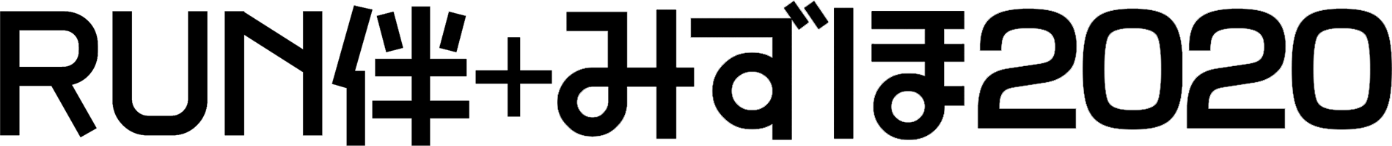 ダンスリレーエントリー申込書○エントリー（必須）※エントリーは、令和３年１月３１日締切です。○撮影をご自分でされるチーム※動画の受渡しは、令和３年２月１５日締切です。○撮影をご依頼されるチーム※動画の撮影は、令和３年２月１５日締切です。ＦＡＸ：０５８‐３２７‐５３０４チームのお名前チームの連絡先代表者のお名前住所　　　　　　　　　　　　　　電話　　　　-　　　　-　　　　チームの所属する団体（団体がある場合のみ）名称住所　　　　　　　　　　　　　　電話　　　　-　　　　-　　　　動画の公開YouTubeなどで動画を公開してもよろしいですか？チームメンバーのご意見をまとめて、同意いただける場合はチェックしてください。同意します備　考動画の受渡し□　事務局へ持参します・郵送します□　取りに来てください（瑞穂市のみ）□　Googleフォームから送信します　▶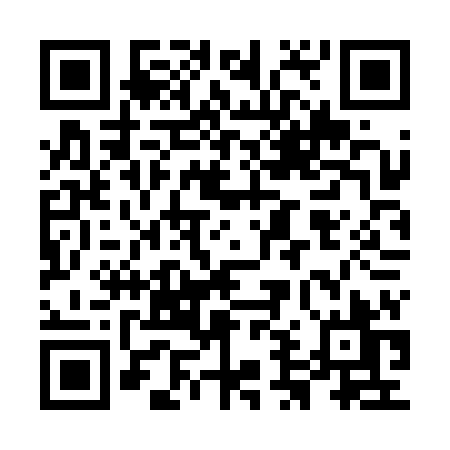 撮影希望日第1希望令和　　年　　月　　日（　　）時ごろ撮影希望日第2希望令和　　年　　月　　日（　　）時ごろ撮影希望日第3希望令和　　年　　月　　日（　　）時ごろ撮影場所（瑞穂市のみ）名称（または住所）